Reading Lesson Plan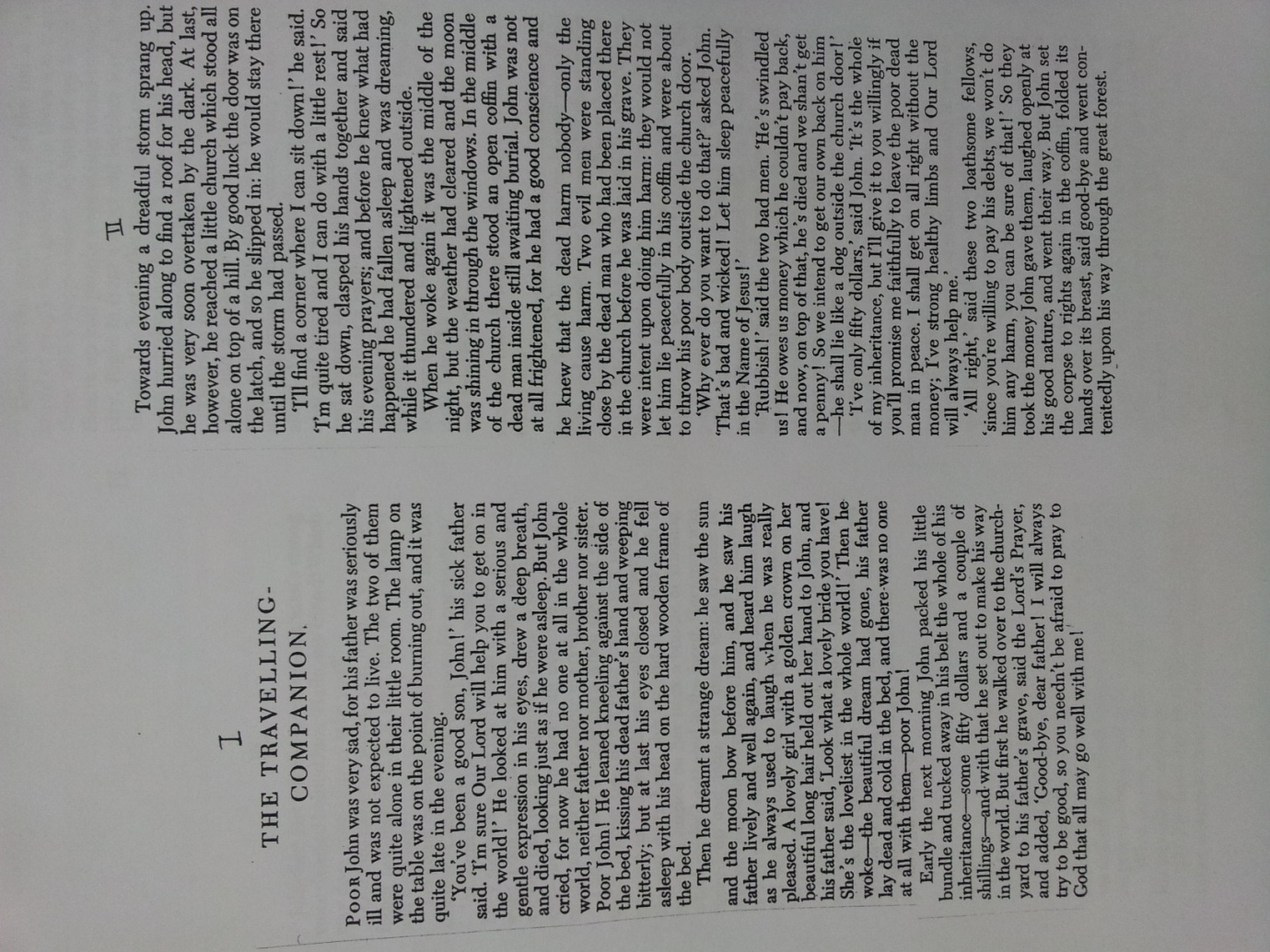 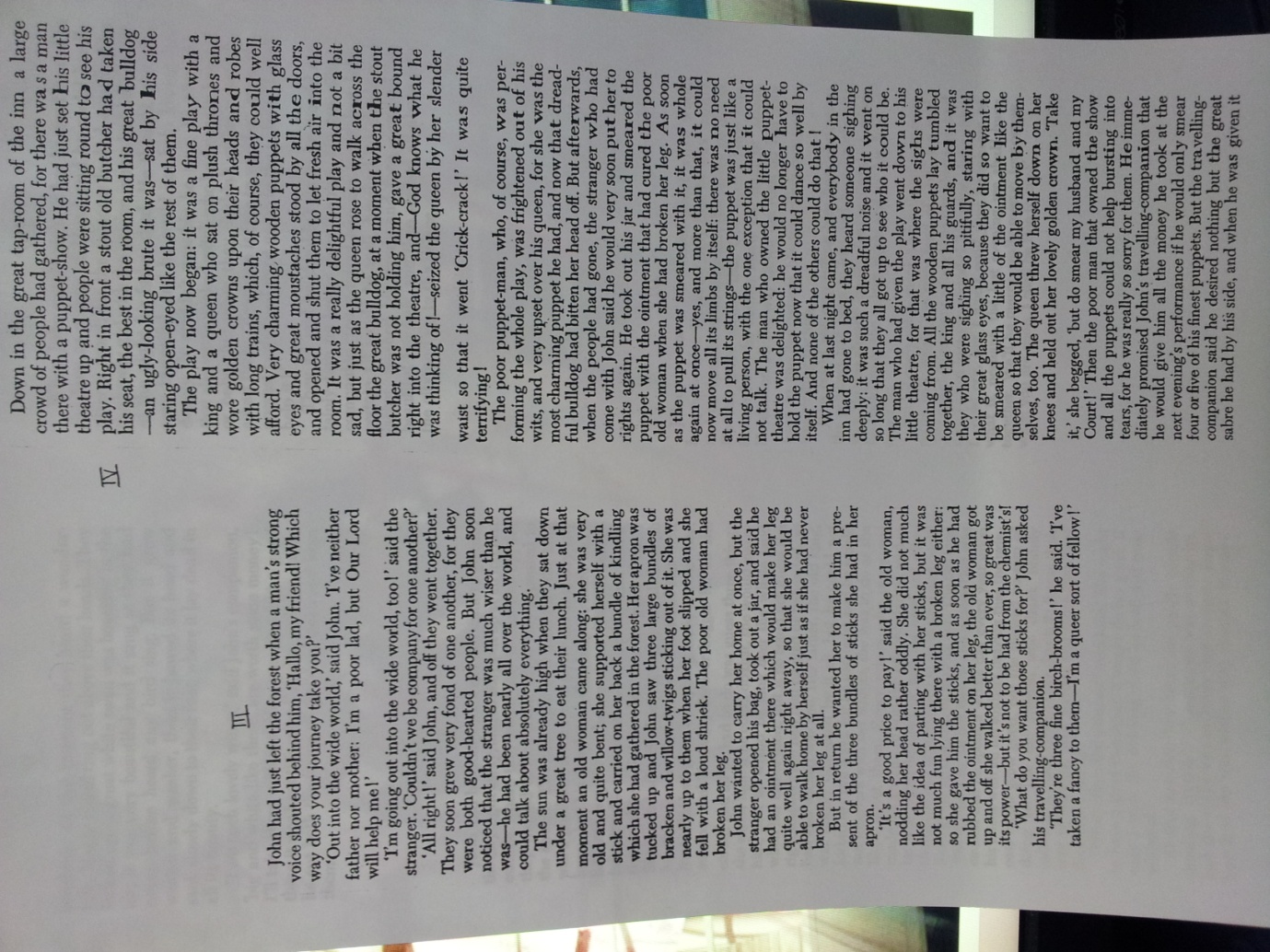 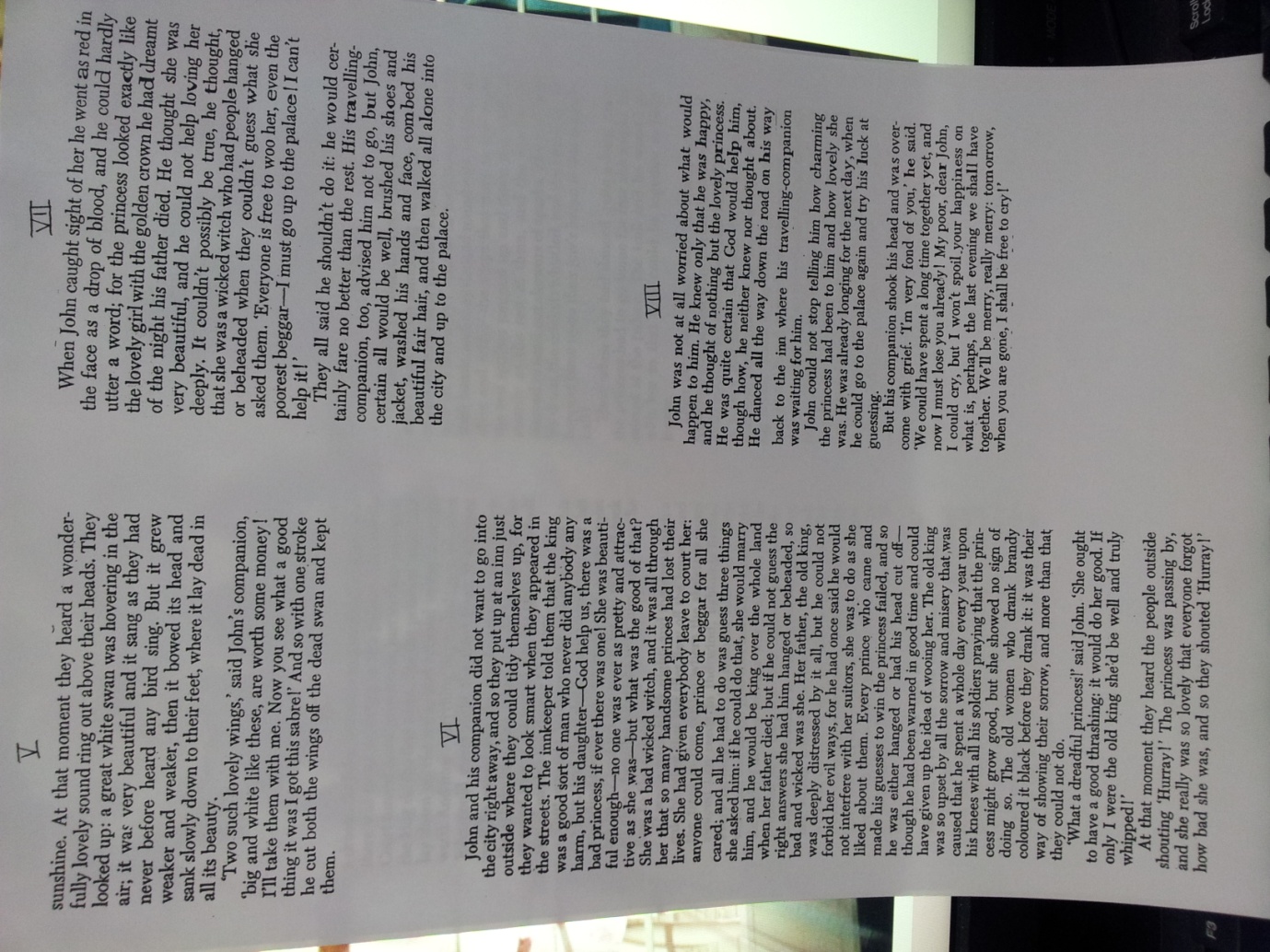 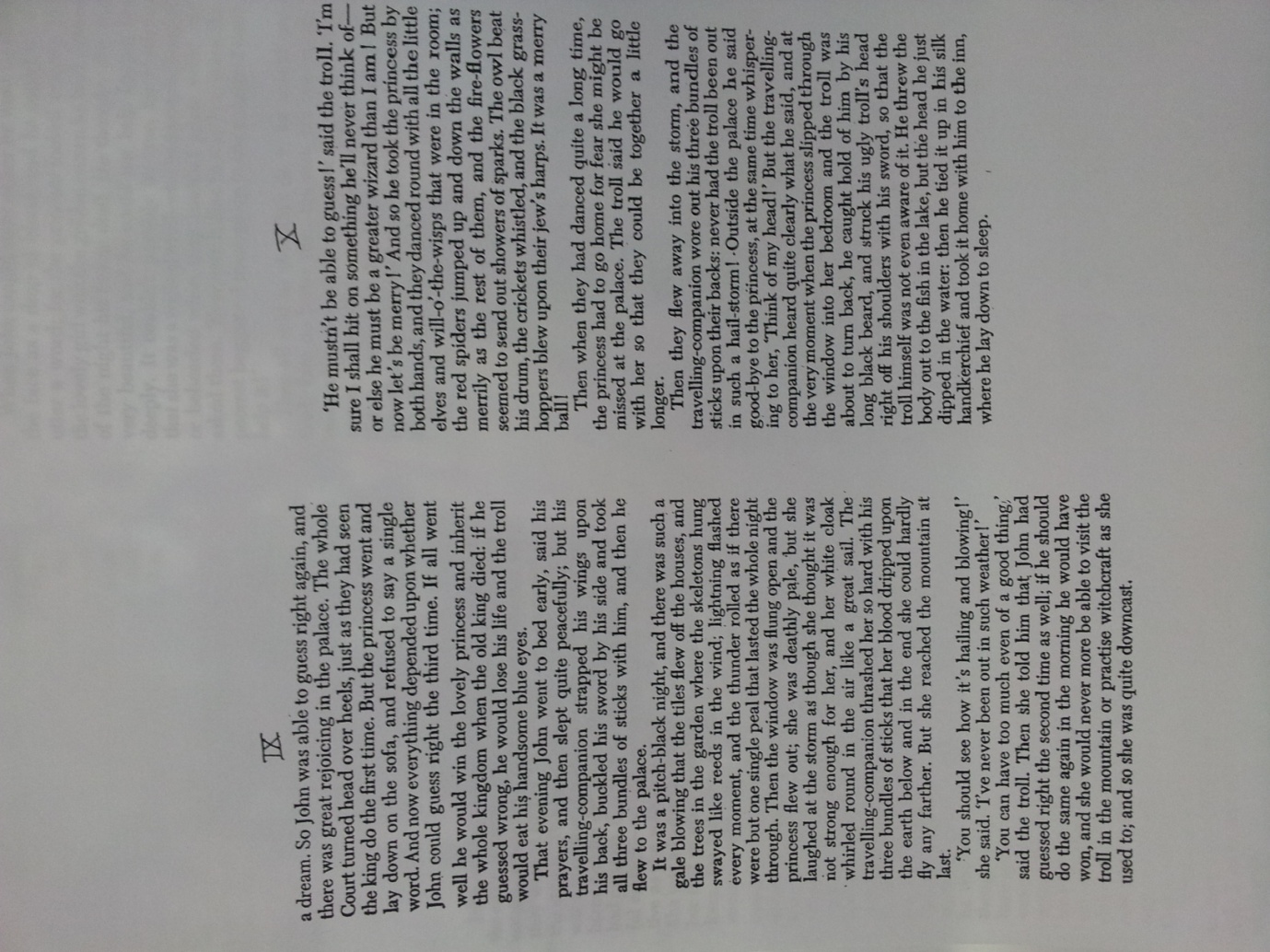 Title: The Travelling CompanionTitle: The Travelling CompanionTitle: The Travelling CompanionTitle: The Travelling CompanionINSTRUCTORLEVEL / AGENo of STUDENTSLengthYoon Jung Kim (YJ)Intermediate /Adults18 students50 minMaterials: The Travelling Companion print outs.Materials: The Travelling Companion print outs.Materials: The Travelling Companion print outs.Materials: The Travelling Companion print outs.Aims: Speed reading and understanding.Aims: Speed reading and understanding.Aims: Speed reading and understanding.Aims: Speed reading and understanding.Language Skills:Reading: Print outs.Speaking: Discussion on ending and summarizing the story.Listening: Discussions, story’s actual ending.Writing: Summary of the story.Language Skills:Reading: Print outs.Speaking: Discussion on ending and summarizing the story.Listening: Discussions, story’s actual ending.Writing: Summary of the story.Language Skills:Reading: Print outs.Speaking: Discussion on ending and summarizing the story.Listening: Discussions, story’s actual ending.Writing: Summary of the story.Language Skills:Reading: Print outs.Speaking: Discussion on ending and summarizing the story.Listening: Discussions, story’s actual ending.Writing: Summary of the story.Language Systems:Phonology: Swindled, sabre, thrashed.Lexis: Swindled, sabre, thrashed.Grammar: Mostly simple past.Discourse: Storytelling.Functions: Agreeing & disagreeing, comparing, describing, explaining, predicting, sequencing. Language Systems:Phonology: Swindled, sabre, thrashed.Lexis: Swindled, sabre, thrashed.Grammar: Mostly simple past.Discourse: Storytelling.Functions: Agreeing & disagreeing, comparing, describing, explaining, predicting, sequencing. Language Systems:Phonology: Swindled, sabre, thrashed.Lexis: Swindled, sabre, thrashed.Grammar: Mostly simple past.Discourse: Storytelling.Functions: Agreeing & disagreeing, comparing, describing, explaining, predicting, sequencing. Language Systems:Phonology: Swindled, sabre, thrashed.Lexis: Swindled, sabre, thrashed.Grammar: Mostly simple past.Discourse: Storytelling.Functions: Agreeing & disagreeing, comparing, describing, explaining, predicting, sequencing. Assumptions: All students have dictionaries if they want to use them.Assumptions: All students have dictionaries if they want to use them.Assumptions: All students have dictionaries if they want to use them.Assumptions: All students have dictionaries if they want to use them.Anticipated Errors and Solutions: Students might have hard time understanding the context because they are long. -> Explain and tell them it is easy reading.Anticipated Errors and Solutions: Students might have hard time understanding the context because they are long. -> Explain and tell them it is easy reading.Anticipated Errors and Solutions: Students might have hard time understanding the context because they are long. -> Explain and tell them it is easy reading.Anticipated Errors and Solutions: Students might have hard time understanding the context because they are long. -> Explain and tell them it is easy reading.References: Anderson, Hans Andersen Fairy Tales A Selection, Oxford University Press Inc., New York, 1998. Pages 49-75.References: Anderson, Hans Andersen Fairy Tales A Selection, Oxford University Press Inc., New York, 1998. Pages 49-75.References: Anderson, Hans Andersen Fairy Tales A Selection, Oxford University Press Inc., New York, 1998. Pages 49-75.References: Anderson, Hans Andersen Fairy Tales A Selection, Oxford University Press Inc., New York, 1998. Pages 49-75.Notes: The Travelling Companion print out is not a whole story, it was cut off bits and pieces from the full story because it was way too long. Still it contains enough to make out the story. Notes: The Travelling Companion print out is not a whole story, it was cut off bits and pieces from the full story because it was way too long. Still it contains enough to make out the story. Notes: The Travelling Companion print out is not a whole story, it was cut off bits and pieces from the full story because it was way too long. Still it contains enough to make out the story. Notes: The Travelling Companion print out is not a whole story, it was cut off bits and pieces from the full story because it was way too long. Still it contains enough to make out the story. Pre TaskPre TaskPre TaskPre TaskTitle: Fairy TalesTitle: Fairy TalesAims: Get familiar with fairy talesMaterials: None.TimeSet UpStudentsTeacher6 min.2 min.Groups of 4.Whole classTalk in groups about their favorite childhood fairy tales.Share one’s experiences on fairy tales.Give instructions and monitor.Notes: Notes: Notes: Notes: Task PreparationTask PreparationTask PreparationTask PreparationTitle: Speed reading.Title: Speed reading.Aims: Know the Story.Materials: The Travelling Companion print outs.TimeSet UpStudentsTeacher4 min.9 min.Whole classGroups of 4Each group reads their assigned part silently.Discuss what they have read, use dictionary if necessary.Assign each group with different parts. Give instruction and monitor.Notes: Notes: Notes: Notes: Task RealizationTask RealizationTask RealizationTask RealizationTitle: The Travelling CompanionTitle: The Travelling CompanionAims: Putting the story into their own words and make up the story’s ending.Materials: The Travelling Companion print outs.TimeSet UpStudentsTeacher6 min.4 min.5 min.4 min.2 min.Groups of 4Whole classGroups of 4Whole classSummarize their parts. Make it short and brief yet grasping the main idea of their parts.Each group presents their summary in order and knows what the whole story is about.Discuss how the story will end.Each group presents their ending to the class.Listen to the actual ending and the lesson of this story.Give instructions, monitor.After summery, explain about the missing part.Tell the students the ending and the lesson of this story.Notes: Missing part: John answers first 2 questions correctly with the help of his travelling companion.       Ending: John answers all 3 questions and marries the princess. It turns out the travelling companion was the man John helped earlier in the story.Notes: Missing part: John answers first 2 questions correctly with the help of his travelling companion.       Ending: John answers all 3 questions and marries the princess. It turns out the travelling companion was the man John helped earlier in the story.Notes: Missing part: John answers first 2 questions correctly with the help of his travelling companion.       Ending: John answers all 3 questions and marries the princess. It turns out the travelling companion was the man John helped earlier in the story.Notes: Missing part: John answers first 2 questions correctly with the help of his travelling companion.       Ending: John answers all 3 questions and marries the princess. It turns out the travelling companion was the man John helped earlier in the story.Post TaskPost TaskPost TaskPost TaskTitle: Making up their stories.Title: Making up their stories.Aims: Make up different set of 3 questions.Materials: None.TimeSet UpStudentsTeacher4 min.4 min.Groups of 4Whole classPretend they were the princesses; make up 3 questions or riddles (not impossible ones like the princess from the story).Present their questions or riddles to the class. Other members guess the answer.Give instruction and monitor.Notes: Notes: Notes: Notes: 